Supplementary Table 1: Associations between estimated VO2 max and risk markers for type 2 diabetes and cardiovascular disease (differences per one unit increase in estimated VO2 max in ml O2/min/kg) with adjustments for fat mass index: by sex* Absolute differences are shown for untransformed variablesPercentage differences are shown for all other variables which are log transformed Associations are adjusted for age (in quartiles), ethnic group, month of measurement, height, sex, an interaction between VO2 max and sex and school (random effect). P-values are for interaction between VO2 max and sex.  Supplementary Table 2: Associations between estimated VO2 max and risk markers for type 2 diabetes and cardiovascular disease (differences per one unit increase in estimated VO2 max in ml O2/min/kg) with adjustments for fat mass index: by ethnic group* Absolute differences are shown for untransformed variablesPercentage differences are shown for all other variables which are log transformed Associations are adjusted for sex, age (in quartiles), ethnic group, month of measurement, height, an interaction between VO2 max and ethnic group and school (random effect). P-values are for interaction between VO2 max and ethnic group. Supplementary Table 3: Associations between estimated VO2 max, physical activity and risk markers for type 2 diabetes and cardiovascular disease (differences per one IQR increase in estimated VO2 max or counts), with adjustment for fat mass index* Absolute differences are shown for untransformed variablesPercentage differences are shown for all other variables which are log transformed Standard adjustment is for sex, age (in quartiles), ethnic group, month of measurement, height, and school (random effect) Supplementary Table 4: Associations between estimated VO2 max and risk markers for type 2 diabetes and cardiovascular disease (differences per one IQR increase in estimated VO2 max) by tertiles of physical activity counts * Absolute differences are shown for untransformed variablesPercentage differences are shown for all other variables which are log transformed Differences are adjusted for sex, age (quartiles), ethnic group, month, height, an interaction between estimated VO2 max and tertiles of PA and school (random effect) Supplementary Table 5: Ethnic differences in risk markers for type 2 diabetes and cardiovascular disease: effect of adjustment for estimated VO2 max and physical activity counts* Absolute differences are shown for untransformed variablesPercentage differences are shown for all other variables which are log transformed. Standard adjustment is for sex, age (in quartiles), ethnic group, month of measurement, height, and school (random effect). Supplementary Figure 1: Mean fasting insulin by tertiles of physical activity and physical fitness 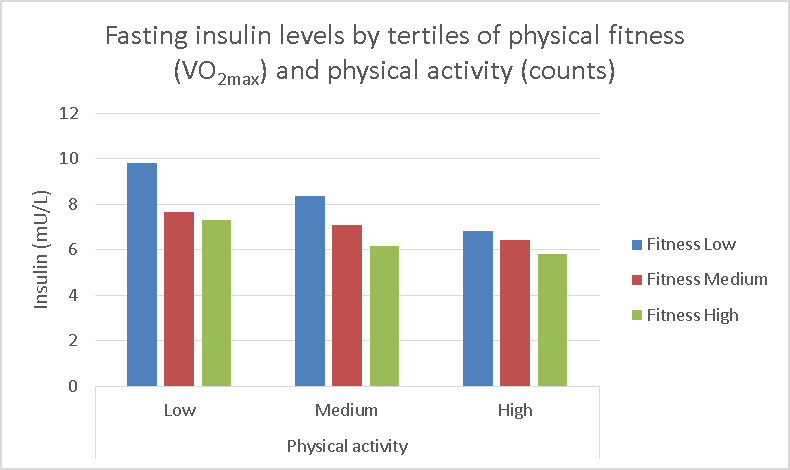 Geometric means are adjusted for sex, age (in quartiles), ethnic group, month of measurement, height, and school (random effect)Risk markers  (N = 1445)Adjustments% difference/difference* (95% CI) for a one IQR  increase in estimated VO2 max % difference/difference* (95% CI) for a one IQR  increase in estimated VO2 max % difference/difference* (95% CI) for a one IQR  increase in estimated VO2 max % difference/difference* (95% CI) for a one IQR  increase in estimated VO2 max p(sex difference in association)Risk markers  (N = 1445)AdjustmentsBoys (n=723)Boys (n=723)Girls (n=722)Girls (n=722)p(sex difference in association)Insulin (mU/l)Standard-17.99(-22.54, -13.18)-19.87(-24.61, -14.84)0.58Insulin (mU/l)Standard + FMI-6.04(-10.91, -0.90)-9.52(-14.46, -4.30)0.31HOMA Insulin resistanceStandard-17.79(-22.38, -12.93)-19.94(-24.71, -14.88)0.53HOMA Insulin resistanceStandard + FMI-5.88(-10.81, -0.68)-9.67(-14.66, -4.39)0.27HbA1c (%)Standard-0.87(-1.49, -0.25)-0.20(-0.87, 0.46)0.14HbA1c (%)Standard + FMI-0.64(-1.28, 0.00)0.00(-0.68, 0.69)0.16Glucose (mmol/l)Standard-1.23(-1.95, -0.50)-0.72(-1.49, 0.07)0.34Glucose (mmol/l)Standard + FMI-0.89(-1.64, -0.13)-0.42(-1.21, 0.39)0.38Urate (mmol/l)Standard-6.18(-8.46, -3.84)-5.46(-7.92, -2.94)0.68Urate (mmol/l)Standard + FMI-2.33(-4.69, 0.09)-2.03(-4.53, 0.54)0.87C-reactive protein (mg/l)Standard-40.33(-47.37, -32.36)-41.42(-48.78, -33.01)0.83C-reactive protein (mg/l)Standard + FMI-18.83(-27.70, -8.87)-23.04(-31.90, -13.03)0.49Triglyceride (mmol/l)Standard-11.93(-15.16, -8.59)-7.26(-10.88, -3.49)0.05Triglyceride (mmol/l)Standard + FMI-7.27(-10.68, -3.73)-2.92(-6.69, 1.00)0.07HDL cholesterol (mmol/l)Standard3.80(1.66, 5.99)3.76(1.47, 6.10)0.94HDL cholesterol (mmol/l)Standard + FMI0.62(-1.46, 2.74)0.95(-1.25, 3.20)0.85LDL cholesterol (mmol/l)Standard-4.04(-6.53, -1.48)-2.82(-5.51, -0.04)0.51LDL cholesterol (mmol/l)Standard + FMI-2.28(-4.90, 0.41)-1.26(-4.05, 1.61)0.59Systolic blood pressure (mmHg)*Standard-2.47(-3.49, -1.46)-2.44(-3.52, -1.35)0.97Systolic blood pressure (mmHg)*Standard + FMI-1.66(-2.70, -0.62)-1.71(-2.82, -0.61)0.93Diastolic blood pressure (mmHg)*Standard-2.64(-3.55, -1.73)-3.79(-4.76, -2.81)0.09Diastolic blood pressure (mmHg)*Standard + FMI-2.10(-3.04, -1.15)-3.30(-4.30, -2.31)0.07Risk markers                (N = 1445)Adjustments% difference/difference* (95% CI) for a one IQR increase in estimated VO2 max % difference/difference* (95% CI) for a one IQR increase in estimated VO2 max % difference/difference* (95% CI) for a one IQR increase in estimated VO2 max % difference/difference* (95% CI) for a one IQR increase in estimated VO2 max % difference/difference* (95% CI) for a one IQR increase in estimated VO2 max % difference/difference* (95% CI) for a one IQR increase in estimated VO2 max % difference/difference* (95% CI) for a one IQR increase in estimated VO2 max % difference/difference* (95% CI) for a one IQR increase in estimated VO2 max p(ethnic difference in association)Risk markers                (N = 1445)AdjustmentsWhite European (n=389)White European (n=389)South Asian (n=373)South Asian (n=373)Black African-Caribbean (n=346)Black African-Caribbean (n=346)Other (n=337)Other (n=337)p(ethnic difference in association)Insulin (mU/l)Standard-17.68(-23.57, -11.33)-22.49(-28.41, -16.08)-17.72(-24.40, -10.45)-17.36(-23.87, -10.29)0.61Insulin (mU/l)Standard + FMI-5.49(-11.73, 1.19)-10.64(-16.93, -3.88)-7.52(-14.38, -0.11)-7.37(-14.04, -0.18)0.73HOMA Insulin resistanceStandard-17.88(-23.80, -11.50)-22.43(-28.40, -15.96)-17.29(-24.05, -9.92)-17.25(-23.81, -10.12)0.61HOMA Insulin resistanceStandard + FMI-5.84(-12.12, 0.90)-10.61(-16.97, -3.77)-7.11(-14.08, 0.42)-7.32(-14.06, -0.05)0.77HbA1c (%)Standard0.00(-0.80, 0.82)-0.98(-1.83, -0.12)-1.16(-2.08, -0.24)-0.28(-1.17, 0.62)0.16HbA1c (%)Standard + FMI0.24(-0.59, 1.07)-0.73(-1.60, 0.15)-0.96(-1.89, -0.03)-0.08(-0.98, 0.83)0.16Glucose (mmol/l)Standard-1.59(-2.52, -0.64)-0.69(-1.70, 0.33)-0.83(-1.91, 0.26)-0.71(-1.76, 0.34)0.51Glucose (mmol/l)Standard + FMI-1.24(-2.20, -0.28)-0.32(-1.36, 0.72)-0.54(-1.63, 0.57)-0.43(-1.49, 0.64)0.52Urate (mmol/l)Standard-4.68(-7.69, -1.57)-7.14(-10.27, -3.90)-5.22(-8.63, -1.68)-6.46(-9.71, -3.09)0.72Urate (mmol/l)Standard + FMI-0.71(-3.77, 2.46)-3.20(-6.39, 0.10)-1.81(-5.23, 1.74)-3.26(-6.52, 0.12)0.63C-reactive protein (mg/l)Standard-40.66(-49.58, -30.15)-47.44(-55.83, -37.45)-44.43(-53.89, -33.04)-28.54(-40.30, -14.46)0.07C-reactive protein (mg/l)Standard + FMI-18.80(-29.98, -5.83)-26.99(-37.68, -14.46)-27.88(-39.01, -14.71)-8.82(-22.46, 7.22)0.11Triglyceride (mmol/l)Standard-11.54(-15.73, -7.14)-12.54(-16.96, -7.88)-4.26(-9.42, 1.19)-9.41(-14.13, -4.42)0.07Triglyceride (mmol/l)Standard + FMI-6.83(-11.20, -2.25)-7.66(-12.28, -2.80)0.05(-5.24, 5.63)-5.44(-10.28, -0.34)0.12HDL cholesterol (mmol/l)Standard2.67(-0.08, 5.50)4.56(1.57, 7.64)4.68(1.48, 7.97)3.54(0.48, 6.69)0.78HDL cholesterol (mmol/l)Standard + FMI-0.52(-3.14, 2.18)1.21(-1.64, 4.14)1.93(-1.10, 5.06)0.88(-2.02, 3.88)0.67LDL cholesterol (mmol/l)Standard-5.84(-9.00, -2.57)-4.68(-8.09, -1.15)1.36(-2.53, 5.41)-3.41(-6.99, 0.30)0.03LDL cholesterol (mmol/l)Standard + FMI-4.15(-7.42, -0.77)-2.84(-6.37, 0.82)2.92(-1.05, 7.05)-1.97(-5.62, 1.81)0.04Systolic blood pressure (mmHg)*Standard-2.37(-3.69, -1.05)-3.10(-4.52, -1.69)-1.66(-3.17, -0.15)-2.58(-4.04, -1.12)0.55Systolic blood pressure (mmHg)*Standard + FMI-1.55(-2.89, -0.21)-2.26(-3.69, -0.83)-0.97(-2.48, 0.54)-1.91(-3.37, -0.44)0.61Diastolic blood pressure (mmHg)*Standard-2.87(-4.06, -1.68)-3.81(-5.08, -2.53)-2.66(-4.02, -1.30)-3.34(-4.65, -2.02)0.57Diastolic blood pressure (mmHg)*Standard + FMI-2.33(-3.54, -1.11)-3.24(-4.54, -1.95)-2.20(-3.57, -0.83)-2.88(-4.21, -1.56)0.61% difference / difference* (95% CI) for a one IQR increase in estimated VO2 max or counts, p-value% difference / difference* (95% CI) for a one IQR increase in estimated VO2 max or counts, p-value% difference / difference* (95% CI) for a one IQR increase in estimated VO2 max or counts, p-value% difference / difference* (95% CI) for a one IQR increase in estimated VO2 max or counts, p-value% difference / difference* (95% CI) for a one IQR increase in estimated VO2 max or counts, p-value% difference / difference* (95% CI) for a one IQR increase in estimated VO2 max or counts, p-valueRisk markers  (N = 1083)VariableStandard adjustmentStandard adjustmentStandard adjustmentStandard + fat mass index adjustmentStandard + fat mass index adjustmentStandard + fat mass index adjustmentInsulin (mU/l)Estimated VO2 max-18.11(-21.99, -14.04)<0.0001-6.43(-10.67, -1.98)0.005Insulin (mU/l)Counts-16.60(-21.34, -11.57)<0.0001-7.68(-12.45, -2.65)0.003HOMA Insulin resistanceEstimated VO2 max-17.79(-21.67, -13.72)<0.0001-6.23(-10.48, -1.77)0.01HOMA Insulin resistanceCounts-16.28(-21.02, -11.25)<0.0001-7.45(-12.23, -2.41)0.004HbA1c (%)Estimated VO2 max-0.64(-1.17, -0.10)0.02-0.38(-0.95, 0.19)0.19HbA1c (%)Counts-0.22(-0.86, 0.42)0.500.00(-0.65, 0.65)1.00Glucose (mmol/l)Estimated VO2 max-0.95(-1.57, -0.33)0.003-0.64(-1.30, 0.03)0.06Glucose (mmol/l)Counts-0.12(-0.86, 0.63)0.760.18(-0.58, 0.94)0.64Urate (mmol/l)Estimated VO2 max-5.61(-7.60, -3.58)<0.0001-1.94(-4.06, 0.23)0.08Urate (mmol/l)Counts-2.82(-5.26, -0.31)0.030.14(-2.32, 2.67)0.91C-reactive protein (mg/l)Estimated VO2 max-43.95(-49.78, -37.44)<0.0001-23.65(-31.22, -15.24)<0.0001C-reactive protein (mg/l)Counts-28.20(-37.16, -17.97)<0.0001-8.01(-18.39, 3.68)0.17Triglyceride (mmol/l)Estimated VO2 max-10.38(-13.25, -7.41)<0.0001-5.54(-8.65, -2.31)<0.001Triglyceride (mmol/l)Counts-9.33(-12.79, -5.74)<0.0001-5.52(-9.06, -1.85)0.004HDL cholesterol (mmol/l)Estimated VO2 max3.84(1.99, 5.73)<0.00010.86(-0.99, 2.76)0.36HDL cholesterol (mmol/l)Counts2.44(0.27, 4.67)0.030.23(-1.87, 2.37)0.83LDL cholesterol (mmol/l)Estimated VO2 max-3.06(-5.20, -0.87)0.01-1.22(-3.53, 1.14)0.31LDL cholesterol (mmol/l)Counts-2.71(-5.23, -0.12)0.04-1.34(-3.93, 1.32)0.32Systolic blood pressure (mmHg)*Estimated VO2 max-2.56(-3.42, -1.69)<0.0001-1.74(-2.66, -0.83)<0.001Systolic blood pressure (mmHg)*Counts-0.37(-1.42, 0.67)0.480.41(-0.64, 1.45)0.45Diastolic blood pressure (mmHg)*Estimated VO2 max-3.40(-4.17, -2.62)<0.0001-2.90(-3.73, -2.08)<0.0001Diastolic blood pressure (mmHg)*Counts-1.67(-2.62, -0.72)<0.001-1.09(-2.05, -0.13)0.03% difference / difference* (95% CI) for a one IQR increase in estimated VO2 max by tertiles of physical activity counts % difference / difference* (95% CI) for a one IQR increase in estimated VO2 max by tertiles of physical activity counts % difference / difference* (95% CI) for a one IQR increase in estimated VO2 max by tertiles of physical activity counts % difference / difference* (95% CI) for a one IQR increase in estimated VO2 max by tertiles of physical activity counts % difference / difference* (95% CI) for a one IQR increase in estimated VO2 max by tertiles of physical activity counts % difference / difference* (95% CI) for a one IQR increase in estimated VO2 max by tertiles of physical activity counts p (interaction)Risk markers  (N = 1083)Lowest tertile of PA countsLowest tertile of PA countsMiddle  tertile of PA countsMiddle  tertile of PA countsHighest tertile of PA countsHighest tertile of PA countsp (interaction)Insulin (mU/l)-21.27(-27.32, -14.72)-18.39(-24.97, -11.22)-9.03(-15.84, -1.66)0.03HOMA-IR-20.99(-27.06, -14.42)-18.01(-24.61, -10.82)-8.88(-15.70, -1.51)0.03HbA1c (%)-1.31(-2.21, -0.41)0.15(-0.79, 1.11)-0.72(-1.59, 0.16)0.08Glucose (mmol/l)-1.26(-2.31, -0.21)-0.83(-1.92, 0.28)-0.73(-1.75, 0.30)0.77Urate (mmol/l)-6.73(-10.03, -3.31)-5.98(-9.45, -2.39)-3.30(-6.61, 0.14)0.36CRP (mg/l)-42.22(-52.00, -30.45)-42.55(-52.65, -30.31)-41.64(-51.24, -30.16)0.99Triglyceride (mmol/l)-13.04(-17.63, -8.19)-10.31(-15.26, -5.07)-4.34(-9.25, 0.83)0.04HDL cholesterol (mmol/l)6.47(3.29, 9.74)1.84(-1.34, 5.12)2.51(-0.47, 5.57)0.08LDL cholesterol (mmol/l)-5.08(-8.61, -1.42)-0.96(-4.78, 3.02)-1.59(-5.13, 2.08)0.23Systolic BP (mmHg)*-3.15(-4.60, -1.71)-1.83(-3.34, -0.31)-2.54(-3.94, -1.13)0.47Diastolic BP (mmHg)*-3.80(-5.10, -2.49)-3.00(-4.37, -1.63)-3.04(-4.31, -1.77)0.61Risk markers                 (N =  1083)Adjustments% difference / difference* (95% CI), p-value, % reduction in ethnic difference following adjustment for estimated VO2 max % difference / difference* (95% CI), p-value, % reduction in ethnic difference following adjustment for estimated VO2 max % difference / difference* (95% CI), p-value, % reduction in ethnic difference following adjustment for estimated VO2 max % difference / difference* (95% CI), p-value, % reduction in ethnic difference following adjustment for estimated VO2 max Risk markers                 (N =  1083)AdjustmentsSouth Asian - white EuropeanSouth Asian - white EuropeanSouth Asian - white EuropeanSouth Asian - white EuropeanInsulin (mU/l)Standard44.49(30.34, 60.18)<0.0001Insulin (mU/l)Standard + VO2 max 41.15(27.68, 56.04)<0.00017.5Insulin (mU/l)Standard + VO2 max  + counts38.24(25.09, 52.76)<0.000114.0HOMA Insulin resistanceStandard44.03(30.00, 59.56)<0.0001HOMA Insulin resistanceStandard + VO2 max 40.76(27.40, 55.53)<0.00017.4HOMA Insulin resistanceStandard + VO2 max  + counts37.94(24.88, 52.36)<0.000113.8HbA1c (%)Standard1.66(0.56, 2.76)0.003HbA1c (%)Standard + VO2 max 1.58(0.49, 2.69)0.0044.8HbA1c (%)Standard + VO2 max  + counts1.58(0.48, 2.68)0.0054.8Glucose (mmol/l)Standard1.60(0.32, 2.90)0.01Glucose (mmol/l)Standard + VO2 max 1.49(0.22, 2.79)0.026.9Glucose (mmol/l)Standard + VO2 max  + counts1.52(0.23, 2.82)0.025.0Urate (mmol/l)Standard0.87(-3.43, 5.35)0.70Urate (mmol/l)Standard + VO2 max 0.18(-4.03, 4.56)0.9479.3Urate (mmol/l)Standard + VO2 max  + counts-0.01(-4.21, 4.38)1.00101.1C-reactive protein (mg/l)Standard20.11(-4.33, 50.81)0.11C-reactive protein (mg/l)Standard + VO2 max 11.08(-10.93, 38.53)0.3544.9C-reactive protein (mg/l)Standard + VO2 max  + counts8.35(-13.14, 35.16)0.4858.5Triglyceride (mmol/l)Standard17.50(9.85, 25.68)<0.0001Triglyceride (mmol/l)Standard + VO2 max 15.96(8.54, 23.90)<0.00018.8Triglyceride (mmol/l)Standard + VO2 max  + counts14.73(7.39, 22.57)<0.000115.8HDL cholesterol (mmol/l)Standard-5.76(-9.16, -2.24)0.002HDL cholesterol (mmol/l)Standard + VO2 max -5.22(-8.63, -1.68)0.0049.4HDL cholesterol (mmol/l)Standard + VO2 max  + counts-4.96(-8.40, -1.39)0.0113.9LDL cholesterol (mmol/l)Standard1.68(-2.74, 6.30)0.46LDL cholesterol (mmol/l)Standard + VO2 max 1.29(-3.10, 5.89)0.5723.2LDL cholesterol (mmol/l)Standard + VO2 max  + counts1.04(-3.35, 5.64)0.6538.1Systolic blood pressure (mmHg)*Standard-0.57(-2.38, 1.23)0.53Systolic blood pressure (mmHg)*Standard + VO2 max -0.88(-2.66, 0.89)0.33-54.4Systolic blood pressure (mmHg)*Standard + VO2 max  + counts-0.83(-2.62, 0.95)0.36-45.6Diastolic blood pressure (mmHg)*Standard1.62(-0.01, 3.26)0.05Diastolic blood pressure (mmHg)*Standard + VO2 max 1.24(-0.35, 2.83)0.1323.5Diastolic blood pressure (mmHg)*Standard + VO2 max  + counts1.13(-0.46, 2.73)0.1630.2